AKPORUERE DAVID17/ENG03/010CVE302 ASSIGNMENT TITLE: RIVER OR STREAM THAT IS CLOSEST TO YOUR LOCATIONRIVER YEWA:River Yewa (River Yewa) is a stream (class H - Hydrographic) in Lagos (Nigeria (general)), Nigeria (Africa) with the region font code of Africa/Middle East. It is located at an elevation of 36 meters above sea level and its population amounts to 174,152.
River Yewa is also known as River Yewa, Yeoua, Yewa, Yéoua, Yéwa.

Its coordinates are 6°25'60" N and 2°51'0" E in DMS (Degrees Minutes Seconds) or 6.43333 and 2.85 (in decimal degrees). Its UTM position is DH81 and its Joint Operation Graphics reference is NB31-06.

Current local time is 20:37; the sun rises at 08:53 and sets at 21:00 local time (Africa/Lagos UTC/GMT+1). The standard time zone for River Yewa is UTC/GMT+1
In 2020 DST starts on - and ends on -.

A Stream is a body of running water moving to a lower level in a channel on land.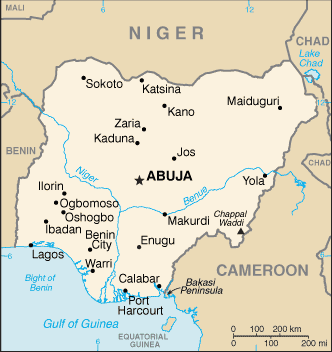 